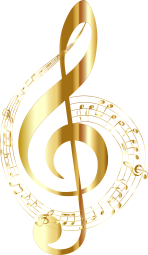 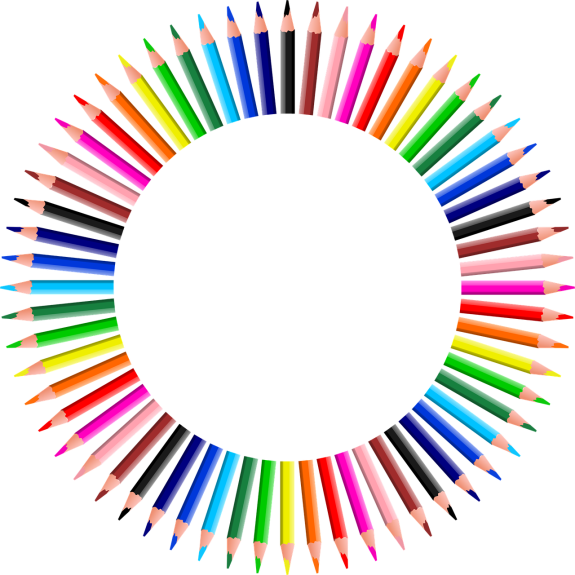 Š. m. gruodžio 2 d. (penktadienį) Lazdijų r. Šeštokų mokykloje vyks netradicinio ugdymo diena – MENŲ IR TECHNOLOGIJŲ DIENA „KALĖDINĖS DIRBTUVĖS“Užsiėmimai ikimokyklinės, priešmokyklinės grupių, 1–10 kl. mokiniams vyks pagal tokį planą:Klasė 1 pamoka2 pamoka3 pamoka4 pamoka 5 pamoka6 pamoka Ikim.Kalėdinių dekoracijų kūrimas 
(L. Šimeliauskienė)Grupės erdvės puošimas 
(L. Šimeliauskienė)Priešm.Kalėdinės dirbtuvės „Senio besmegenio gamyba“ (mokyt. 
A. Baranauskienė) Senio besmegenio gamyba.Senio besmegenio gamyba.Senio besmegenio gamyba.1Netradicinė pamoka.Pažintis su senaisiais amatais (naudojant IT) „Senieji amatai“, kurioje mokiniai susipažins su kai kuriais senaisiais lietuvių amatais, išsiaiškins, ką gamina kalvis, puodžius ir stalius ir t. t. (mokyt. I. Bernatonienė)Edukacija„Advento vainiko pynimas ir  simboliai“(floristė I. Voskienė, mokytoja 
I. Bernatonienė)Meninės raiškos kūrybinės dirbtuvės „Kalėdinių dekoracijų kūrimas“ (mokyt. 
I. Bernatonienė)Meninės raiškos kūrybinės dirbtuvės „Kalėdinių dekoracijų kūrimas“ (mokyt. 
I. Bernatonienė)Klasės, mokyklos erdvių puošimas kalėdinėmis dekoracijomis (mokyt. I. Bernatonienė)2Netradicinė pamoka.Pažintis su senaisiais amatais (naudojant IT) „Senieji amatai“, kurioje mokiniai susipažins su kai kuriais senaisiais lietuvių amatais, išsiaiškins, ką gamina kalvis, puodžius ir stalius ir t. t. (mokyt. Ž. Stankevičienė)Edukacija „Advento vainiko pynimas ir  simboliai“ (floristė 
I. Voskienė, mokytoja 
Ž. Stankevičienė)Meninės raiškos kūrybinės dirbtuvės „Kalėdinių dekoracijų kūrimas“ (mokyt. 
Ž. Stankevičienė)Meninės raiškos kūrybinės dirbtuvės „Kalėdinių dekoracijų kūrimas“ (mokyt. 
Ž. Stankevičienė)Klasės, mokyklos erdvių puošimas kalėdinėmis dekoracijomis (mokyt. Ž. Stankevičienė)3Kalėdinių dekoracijų gaminimas (mokyt 
L. Kunigonienė)Žaisliukų gamyba. (mokyt. L.Kunigonienė)Žaisliukų gamyba. (mokyt. 
L. Kunigonienė)Šokio popietė „Kalėdų laukimas šokio ritmu“ (mokyt. V. Česnulytė ir L. Kunigonienė), II aukšto fojė (prie mokytojų kambario)Klasės erdvių puošimas (mokyt. 
L. Kunigonienė)5Karpinių edukacija (technologijų ir dailės mokytoja J. Jasevičienė, klasės auklėtojas V. Jasevičius, fizinio ugdymo paruošiamasis kab.)Karpinių edukacija (technologijų ir dailės mokytoja J. Jasevičienė, klasės auklėtojas V. Jasevičius, fizinio ugdymo paruošiamasis kab.)Kalėdinių dekoracijų gamyba „Nykštukų puošyba“ (klasės auklėtojas V. Jasevičius, fizinio ugdymo paruošiamasis kab.)Kalėdinių dekoracijų gamyba „Nykštukų puošyba“ (klasės auklėtojas V. Jasevičius, fizinio ugdymo paruošiamasis kab.)Edukacija „Kūčiukų gamyba“ (valgyklos darbuotojas, klasės auklėtojas 
V. Jasevičius, valgyklos salė)Edukacija „Kūčiukų gamyba“ (valgyklos darbuotojas, klasės auklėtojas 
V. Jasevičius, valgyklos salė)6Kalėdinių dekoracijų gamyba „Nykštukų puošyba“ (klasės auklėtoja V. Busilaitė, 23 kab.) Kalėdinių dekoracijų gamyba „Nykštukų puošyba“ (klasės auklėtoja V. Busilaitė, 23 kab.) Karpinių edukacija (dailės ir technologijų mokytoja J. Jasevičienė, klasės auklėtoja 
V. Busilaitė, 23 kab.)Karpinių edukacija (dailės ir technologijų mokytoja J. Jasevičienė, klasės auklėtoja 
V. Busilaitė, 23 kab.)Edukacija „Kūčiukų gamyba“ (valgyklos darbuotojas, klasės auklėtoja 
V. Busilaitė, valgyklos salė)Edukacija „Kūčiukų gamyba“ (valgyklos darbuotojas, klasės auklėtoja 
V. Busilaitė, valgyklos salė)7Keramikos edukacija „Minkysim, puodynėlę lipdysim“ (Marijampolės krašto ir Prezidento Kazio Griniaus muziejaus edukatorė, R. Petrauskienė, 24 kab.)Keramikos edukacija „Minkysim, puodynėlę lipdysim“ (Marijampolės krašto ir Prezidento Kazio Griniaus muziejaus edukatorė, R. Petrauskienė, 24 kab.)Kalėdinių dekoracijų gamyba „Nykštukų puošyba“ (klasės auklėtoja J. Jasevičienė, 20 kab.)Kalėdinių dekoracijų gamyba „Nykštukų puošyba“ (klasės auklėtoja J. Jasevičienė, 20 kab.)Karpinių edukacija (dailės ir technologijų mokytoja J. Jasevičienė, 20 kab.)Karpinių edukacija (dailės ir technologijų mokytoja J. Jasevičienė, 20 kab.)8Kalėdinių dekoracijų gamyba „Nykštukų puošyba“ / Karpinių edukacija (mokytoja A. Paciukonienė, 18 kab.)Kalėdinių dekoracijų gamyba „Nykštukų puošyba“ / Karpinių edukacija (mokytoja A. Paciukonienė, 18 kab.)Keramikos edukacija „Minkysim, puodynėlę lipdysim“ (Marijampolės krašto ir Prezidento Kazio Griniaus muziejaus edukatorė, mokytoja B. Jurkonienė, 24 kab.)Keramikos edukacija „Minkysim, puodynėlę lipdysim“ (Marijampolės krašto ir Prezidento Kazio Griniaus muziejaus edukatorė, mokytoja B. Jurkonienė, 24 kab.)Jaunimo centro kūrybinės dirbtuvės „Taškavimo menas“ (Lazdijų jaunimo centro specialistė, mokytoja O. Žėkienė, 25 kab.)Jaunimo centro kūrybinės dirbtuvės „Taškavimo menas“ (Lazdijų jaunimo centro specialistė, mokytoja O. Žėkienė, 25 kab.)9Keramikos edukacija „Minkysim, puodynėlę lipdysim“ (Marijampolės krašto ir Prezidento Kazio Griniaus muziejaus edukatorė, mokytojas 
R. Janulevičius, 24 kab.) – 9 mokiniai / kalėdinių dekoracijų gamyba „Nykštukų puošyba“ – 10 mokinių (klasės auklėtoja S. Ažukienė, 14 kab.)Keramikos edukacija „Minkysim, puodynėlę lipdysim“ (Marijampolės krašto ir Prezidento Kazio Griniaus muziejaus edukatorė, mokytojas 
R. Janulevičius, 24 kab.) – 9 mokiniai / kalėdinių dekoracijų gamyba „Nykštukų puošyba“ – 10 mokinių (klasės auklėtoja S. Ažukienė, 14 kab.)Jaunimo centro kūrybinės dirbtuvės „Taškavimo menas“ (Lazdijų jaunimo centro specialistė, klasės auklėtoja S. Ažukienė, O. Žėkienė, 14 kab.)Jaunimo centro kūrybinės dirbtuvės „Taškavimo menas“ (Lazdijų jaunimo centro specialistė, klasės auklėtoja S. Ažukienė, O. Žėkienė, 14 kab.)Keramikos edukacija „Minkysim, puodynėlę lipdysim“ (Marijampolės krašto ir Prezidento Kazio Griniaus muziejaus edukatorė, mokyt. 
R. Petrauskienė, 24 kab.) – 10 mokinių / kalėdinių dekoracijų gamyba „Nykštukų puošyba“ – 9 mokiniai (klasės auklėtoja S. Ažukienė, 14 kab.)Keramikos edukacija „Minkysim, puodynėlę lipdysim“ (Marijampolės krašto ir Prezidento Kazio Griniaus muziejaus edukatorė, mokyt. 
R. Petrauskienė, 24 kab.) – 10 mokinių / kalėdinių dekoracijų gamyba „Nykštukų puošyba“ – 9 mokiniai (klasės auklėtoja S. Ažukienė, 14 kab.)10Jaunimo centro kūrybinės dirbtuvės „Taškavimo menas“ (Lazdijų jaunimo centro specialistė, klasės auklėtoja A. Vaišnienė, skaitykla)Jaunimo centro kūrybinės dirbtuvės „Taškavimo menas“ (Lazdijų jaunimo centro specialistė, klasės auklėtoja A. Vaišnienė, skaitykla)Karpinių edukacija (dailės ir technologijų mokytoja J. Jasevičienė, klasės auklėtoja 
A. Vaišnienė, skaitykla)Karpinių edukacija (dailės ir technologijų mokytoja J. Jasevičienė, klasės auklėtoja 
A. Vaišnienė, skaitykla)Keramikos edukacija „Minkysim, puodynėlę lipdysim“ (Marijampolės krašto ir Prezidento Kazio Griniaus muziejaus edukatorė, klasės auklėtoja 
A. Vaišnienė, 24 kab.)Keramikos edukacija „Minkysim, puodynėlę lipdysim“ (Marijampolės krašto ir Prezidento Kazio Griniaus muziejaus edukatorė, klasės auklėtoja 
A. Vaišnienė, 24 kab.)3gKarpinių edukacija (dailės  mokytoja J. Jasevičienė, technologijų mokytojas G. Mirijauskas, 20/1 kab.)Karpinių edukacija (dailės  mokytoja J. Jasevičienė, technologijų mokytojas G. Mirijauskas, 20/1 kab.)----4gKarpinių edukacija (dailės mokytoja J. Jasevičienė, technologijų mokytojas G. Mirijauskas, 20/1 kab.)Karpinių edukacija (dailės mokytoja J. Jasevičienė, technologijų mokytojas G. Mirijauskas, 20/1 kab.)----